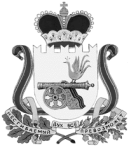 АДМИНИСТРАЦИЯ ТУМАНОВСКОГО СЕЛЬСКОГО ПОСЕЛЕНИЯ ВЯЗЕМСКОГО РАЙОНА СМОЛЕНСКОЙ ОБЛАСТИП О С Т А Н О В Л Е Н И Еот 30.04.2023   № 108а         село Туманово                В соответствии с Федеральным законом от 23.11.2009 № 261-ФЗ «Об энергосбережении и о повышении энергетической эффективности, и о внесении изменений в отдельные законодательные акты Российской Федерации», Администрация Тумановского сельского поселения Вяземского района Смоленской области   п о с т а н о в л я е т:          1. Утвердить программу энергосбережения и повышения энергетической эффективности на 2023-2025 гг.  Администрации Тумановского сельского поселения Вяземского района Смоленской   области.	        2. Обнародовать настоящее постановление путем размещения на информационных стендах Администрации Тумановского сельского поселения Вяземского района Смоленской области и разместить на официальном сайте Администрации Тумановского сельского поселения Вяземского района Смоленской области.                  3. Контроль за исполнением настоящего постановления оставляю за собой.Глава муниципального образованияТумановского сельского поселения Вяземского района Смоленской области                                         М. Г. ГущинаОб утверждении    программы энергосбережения и повышения энергетической эффективности на 2023-2025 гг.  Администрации Тумановского   сельского поселения Вяземского района          Смоленской   области